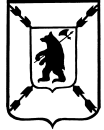 ЯРОСЛАВСКАЯ ОБЛАСТЬСОБРАНИЕ ДЕПУТАТОВ ПОШЕХОНСКОГО МУНИЦИПАЛЬНОГО  РАЙОНАР Е Ш Е Н И Е     19.  12.  2019                                                                                                           №  32      г. ПошехоньеОб утверждении  соглашенияо передаче  осуществления полномочий                    В соответствии с ФЗ № 131-ФЗ от 06.10.2003 года «Об общих принципах организации местного самоуправления в  Российской  Федерации» и руководствуясь  Уставом  муниципального   района, Собрание  Депутатов  Пошехонского муниципального  районаРЕШИЛО1. Утвердить Соглашение между  Администрацией  Пошехонского муниципального района и Администрацией  Ермаковского сельского поселения  о передаче Администрацией Пошехонского муниципального района части своих полномочий по решению  вопросов  местного значения на 2020   год в части:-        организация в границах  Ермаковского    сельского  поселения водоснабжения населения, за исключением централизованного водоснабжения.             2. Настоящее решение опубликовать в газете «Сельская новь» и на официальном сайте Администрации Пошехонского муниципального района в сети «Интернет».Глава Пошехонского муниципального района                                      Н.Н. БеловСОГЛАШЕНИЕо передаче осуществления полномочий по решению вопросов местного значения.Администрация Пошехонского муниципального района Ярославской области, именуемая в дальнейшем «Администрация района», в лице Главы  Пошехонского муниципального района  Белова Николая Николаевича, действующего на основании Устава Пошехонского муниципального района Ярославской области, с одной стороны, и Администрация Ермаковского сельского поселения Ярославской области именуемая в дальнейшем «Администрация поселения», в лице главы Администрации Ермаковского сельского поселения Полетаева Сергея Сергеевича , действующего на основании Устава Ермаковского сельского поселения Ярославской области, с другой стороны, вместе именуемые «Стороны», руководствуясь пунктом 4 статьи 15 Федерального закона от 6 октября 2003 года № 131-ФЗ « Об общих принципах организации местного самоуправления в Российской Федерации», заключили настоящее Соглашение о нижеследующем:1. ПРЕДМЕТ СОГЛАШЕНИЯ1.1. Настоящим Соглашением Администрация района передаёт Администрации поселения осуществление части своих полномочий по решению следующих вопросов местного значения:1.1.1. Организация в границах Ермаковского   сельского  поселения водоснабжения населения   за исключением централизованного водоснабжения.
2. ПОРЯДОК ОПРЕДЕЛЕНИЯ ЕЖЕГОДНОГО ОБЪЕМА БЮДЖЕТНЫХ  АССИГНОВАНИЙ И ПЕРЕДАВАЕМОГО ИМУЩЕСТВА2.1.Передача осуществления части полномочий по настоящему Соглашению осуществляется за счет средств, предоставляемых из бюджета Пошехонского муниципального района в виде бюджетных  ассигнований в  бюджет  Ермаковского  сельского поселения.Объем бюджетных ассигнований, необходимых для осуществления передаваемых полномочий определяется согласно Приложению  к настоящему Соглашению.Формирование, перечисление и учет бюджетных ассигнований, предоставляемых из бюджета Пошехонского муниципального района бюджету Ермаковского сельского поселения на реализацию полномочий, указанных в пункте 1.1 настоящего Соглашения, осуществляется в соответствии с бюджетным законодательством Российской Федерации.3.ПРАВА И ОБЯЗАННОСТИ СТОРОН3.1 Администрация района:3.1.1 Передает Администрации поселения имущество, необходимое и предназначенное для осуществления переданных полномочий органов местного самоуправления поселения.3.1.2.Осущесвляет контроль за исполнением Администрацией поселения переданных ей полномочий, а также за целевым использованием имущества, предоставленного для этих целей.3.2. Администрация поселения:3.2.1. Осуществляет переданные ей Администрацией района полномочия в соответствии с пунктом 1.1., настоящего Соглашения и действующим законодательством.3.3.В случае невозможности надлежащего исполнения переданных полномочий Администрация поселения сообщает об этом в письменной форме. Администрация района рассматривает такое сообщение и в течение месяца с момента его поступления принимает решение о порядке дальнейшего осуществления полномочий.4. ОТВЕТСТВЕННОСТЬ СТОРОНУстановление факта ненадлежащего осуществления Администрацией поселения, переданных ей полномочий является основанием для одностороннего расторжения данного Соглашения, о чем Администрация района уведомляет Администрацию поселения в течении 30 дней со дня установления такого факта. В течение месяца после уведомления Стороны обязаны принять меры к передаче имущества.Администрация поселения несёт ответственность за осуществление переданных ей полномочий в той мере, в какой эти полномочия обеспечены имуществом.Администрация поселения в случае нецелевого использования имущества, переданного на реализацию полномочий, у казанных в п. 1.1 настоящего Соглашения, несёт ответственность в порядке, установленном действующим законодательствомВ случае неисполнения Администрацией района обязательств по предоставлению необходимого имущества для осуществления Администрацией поселения переданных ей полномочий, Администрация поселения вправе требовать расторжения данного Соглашения.5. СРОК ДЕЙСТВИЯ, ОСНОВАНИЯ И ПОРЯДОК ПРЕКРАЩЕНИЯ ДЕЙСТВИЯ СОГЛАШЕНИЯНастоящее Соглашение вступает в силу с момента  принятия решения обеими сторонами  Соглашения  .Срок действия настоящего Соглашения устанавливается  с 01 января 2020  г. по 31 декабря 2020  годаДействие настоящего Соглашения может быть прекращено досрочно:По соглашению сторон.В одностороннем порядке в случае:-изменения действующего законодательства   Российской Федерации и (или) законодательства Ярославской области.-неисполнения или ненадлежащего исполнения одной из Сторон своих обязательств в соответствии с настоящим Соглашением;-если осуществление полномочий становится невозможным.6. ЗАКЛЮЧИТЕЛЬНЫЕ ПОЛОЖЕНИЯНастоящее Соглашение составлено в двух экземплярах, имеющих одинаковую юридическую силу, по одному для каждой из Сторон.Внесение изменений и дополнений в настоящее Соглашение осуществляется путем подписания Сторонами дополнительных соглашений.По вопросам, не урегулированным настоящим Соглашением, Стороны руководствуются действующим законодательством.Споры, связанные с исполнением настоящего Соглашения, разрешаются путем проведения переговоров или в судебном порядке.                                                 ____________________ Приложение № 1 к соглашениюутвержденному решением Собраниядепутатов  от _19.  12. 2019_№  32ОБЪЕМ БЮДЖЕТНЫХ  АССИГНОВАНИЙ, ПРЕДОСТАВЛЯЕМЫХ ЕРМАКОВСКОМУ СЕЛЬСКОМУ ПОСЕЛЕНИЮ ДЛЯ ОСУЩЕСТВЛЕНИЯ ПОЛНОМОЧИЙ, УКАЗАННЫХВ СТАТЬЕ 1 НАСТОЯЩЕГО СОГЛАШЕНИЯУтверждено решением    Собрания депутатов Пошехонского муниципального районаот_19. 12. 2019 __№  _32              Утверждено решением             Муниципального Совета    Ермаковского сельского поселения         от___________________№_______Глава Пошехонского муниципального района___________________________.                                                 Н.Н. БеловГлава Ермаковского   сельского поселения                                                                                                               С.С. Полетаев № п\пПОЛНОМОЧИЯОбъем субсидий руб.1Организация в границах Ермаковского  сельского  поселения водоснабжения населения за исключением централизованного водоснабжения; 210 000